Certification de Coach ProfessionnelCe dossier préalable à la phase d’accompagnement doit nous permettre de :Etablir la recevabilité administrative de votre candidatureVérifier la pertinence du choix de votre diplôme en fonction de votre projet professionnel et personnelAprès étude de ce dossier, nous vous informerons de la recevabilité administrative et vous ferons connaître l’avis du responsable pédagogique.ETAT CIVILJe soussigné(e), ------------------------------------- certifie sur l’honneur l’exactitude des informations communiquées dans ce document et déclare ne pas déposer pour cette année civile :Une autre demande pour le même diplôme dans un autre établissement.Plus de trois demande de validation pour des diplômes différents.A ……………………………. le …………………………….		Signature du candidatLa loi punit quiconque se rend coupable de fausses déclarations :« …constitue un faux toute altération frauduleuse de la vérité, de nature à causer un préjudice et accomplie par quelque moyen que ce soit, dans un écrit ou tout autre support d’expression de la pensée qui a pour objet ou qui peut avoir pour effet d’établir la preuve d’un droit ou d’un fait ayant des conséquences juridiques.Le faux et l’usage de faux sont punis de trois ans d’emprisonnement et de 45 000 euros d’amende (code pénal, art.441-1).Le fait de se faire délivrer indûment par une administration publique ou par un organisme chargé d’une mission de service public, par quelque moyen frauduleux que ce soit, un document destiné à constater un droit, une identité ou une qualité ou à accorder une autorisation, est puni de deux ans d’emprisonnement et de 30 000 euros d’amende (code pénal art.441-6) ».PARCOURS PROFESSIONNEL ET PERSONNELDocument à reproduire si nécessaireFORMATION INITIALE ET CONTINUEDocument à reproduire si nécessaireVOS MOTIVATIONS ET VOS PROJETSDocument à reproduire si nécessaireVOS MOTIVATIONS ET VOS PROJETSDocument à reproduire si nécessaireDECISION DE RECEVABILITE ET AVIS DU RESPONSABLE PEDAGOGIQUECertification de Coach ProfessionnelINFORMATIONS GENERALEDocuments à fournir impérativement :Pièce d’identité ou passeport (copie recto-verso)Certificats de travail ou bulletins de salairePhotocopies de vos diplômes ou attestations de diplômesProgrammes détaillés des formations suiviesPhotocopies de vos attestations de stageCurriculum vitae (2 pages maximum)Règlement *:En cas de prise en charge par un tiers, copie de la décision de financementEn autofinancement, un chèque de 150€ libellé à l’ordre de DIFFERENCIA devra être joint lors du dépôt de dossier.*Aucun dossier de recevabilité ne sera traité sans règlement ou attestation de prise en charge.Quel que soit le financement, un contrat ou une convention sera établiDossier à relier en 2 exemplaires et pièces justificatives à adresser à :DIFFERENCIA ICCMManuel DOMINGUEZ5 Rue de la Chère Amie69380 CharnayTél direct : 06 58 02 25 06E-mail : manuel.dominguez@differencia.frNom de naissance : 	Nom usuel : 	Prénom : 	Date de naissance : ---------------------------------------------------------Adresse : ----------------------------------------------------------------------Adresse @ : -------------------------------------------------------------------Téléphone : -------------------------------------------------------------------Numéro de Sécurité Sociale : --------------------------------------------(en cas de financement personnel)SITUATION ACTUELLEEtes-vous :     Salarié(e)    -  Travailleur indépendant  -  Bénévole  -  Demandeur d’emploiCatégorie professionnelle : Employé  -  Ouvrier  -  Emplois Intermédiaires (techniciens)  -  Cadre/ingénieur   Autre (actif non salarié…)DECLARATION DUR L’HONNEURDécrivez les principales activités salariées, non salariées ou bénévoles en rapport avec le diplôme visé (en commençant par la plus récente).Présentez les postes ou activités exercées selon les différentes indications suivantes : l’entreprise (secteur d’activité, outils, méthodes de travail), l’environnement professionnel (individuel, en équipe avec d’autres services), les compétences professionnelles, les capacités et les qualités personnelles.Date et duréeNom et type de l’établissement dispensant l’enseignement ou la formation (disciplines d’enseignement, modules et stages)Intitulé du diplôme ou certification Expliquez les raisons de votre démarche et du choix de votre diplôme par rapport à votre projet professionnel ou personnelQuels sont d’après vous les éléments constitutifs de votre parcours qui justifieraient l’obtention d’une validation totale ou partielle du diplôme demandé ?		A compléter par le candidat		A compléter par le candidatNom de naissance :Nom d’usage :Nom de naissance :Nom d’usage :Prénom :Prénom :   Partie réservée à l’administration à l’administration DIFFERENCIA®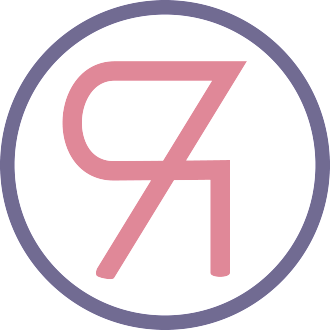 Dossier reçu le :Recevabilité administrative :Décision :         OUI           NONNom et prénom et avis du responsable pédagogique   Partie réservée à l’administration à l’administration DIFFERENCIA®Dossier reçu le :Recevabilité administrative :Décision :         OUI           NONNom et prénom et avis du responsable pédagogiqueDate :Signature du candidatDate :Cachet DIFFERENCIA®